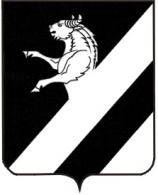 КРАСНОЯРСКИЙ КРАЙАЧИНСКИЙ РАЙОНТАРУТИНСКИЙ  СЕЛЬСКИЙ СОВЕТ ДЕПУТАТОВРЕШЕНИЕ30.11.2022                                п. Тарутино                                      №22-95РО внесении изменений в УставТарутинского сельсовета Ачинского районаВ целях приведения Устава Тарутинского сельсовета Ачинского района Красноярского края в соответствие с требованиями федерального и краевого законодательства, руководствуясь статьями 21, 25 Устава Тарутинского сельсовета Ачинского района Красноярского края, Тарутинский сельский Совет депутатов РЕШИЛ: 1. Внести в Устав Тарутинского сельсовета Ачинского района Красноярского края следующие изменения:1.1. в абзаце втором пункта 1 статьи 1 после слова «референдум» дополнить словами (сходе граждан)1.2. в подпункте 2 пункта 1 статьи 7  слово «установление» заменить словом «введение»;1.3. в подпункте 3 пункта 1 статьи 19.1 слова «внеочередную сессию» заменить «внеочередное заседание»;1.4. в подпункте 3 пункта 1 стать 21 слово «установление» заменить  словом «введение»;1.5.  пункт 3 статьи 22:после слова «созвать» дополнить словом «внеочередное»;слово «сессия» заменить на слово «заседание» .1.6.  в пункте 1 статьи 24 слова «исполнением бюджета сельсовета» - исключить;          1.7. в пункте 7 статьи 25 слова «об установлении» заменить словами «о введении»;1.8. подпункт 5 пункта 1 статьи 27.1 дополнить словами: « и дополнительного оплачиваемого отпуска, продолжительностью 8 календарных дней, в связи с работой  в местностях с особыми климатическими условиями, предоставляемого в соответствии с законодательством Российской Федерации».1.9. статью 34 – исключить;1.10. статью 60 после слов «Совета депутатов» дополнить словами «органы территориального общественного самоуправления».          1.11 в пункте 1 статьи 61слова « http://tarutino.bdu.su/»» заменит словами «http://tarutino24.ru/».      2.    Контроль за исполнением настоящего Решения возложить на Главу Тарутинского сельсовета.         3. Глава Тарутинского сельсовета обязан опубликовать зарегистрированное настоящее Решение в течение семи дней со дня поступления из Управления Министерства юстиции Российской Федерации по Красноярскому краю уведомления о включении сведений о настоящем решении в государственный реестр уставов муниципальных образований Красноярского края.4. Решение вступает в силу после  его официального опубликования в информационном листке администрации Тарутинского сельсовета «Сельские вести», после прохождения государственной регистрации в установленном законом порядке и  подлежит размещению на официальном сайте администрации Тарутинского  сельсовета -  http://tarutino24.ru/Глава Тарутинского                     Председатель ТарутинскогоСельсовета                                      сельского Совета депутатов____________В.А. Потехин                      _________________Н.Н. Симонова